المنظمة الوطنية للمحاسبين المعتمدين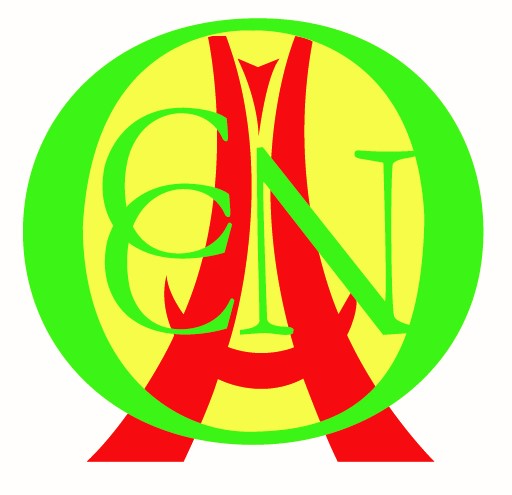 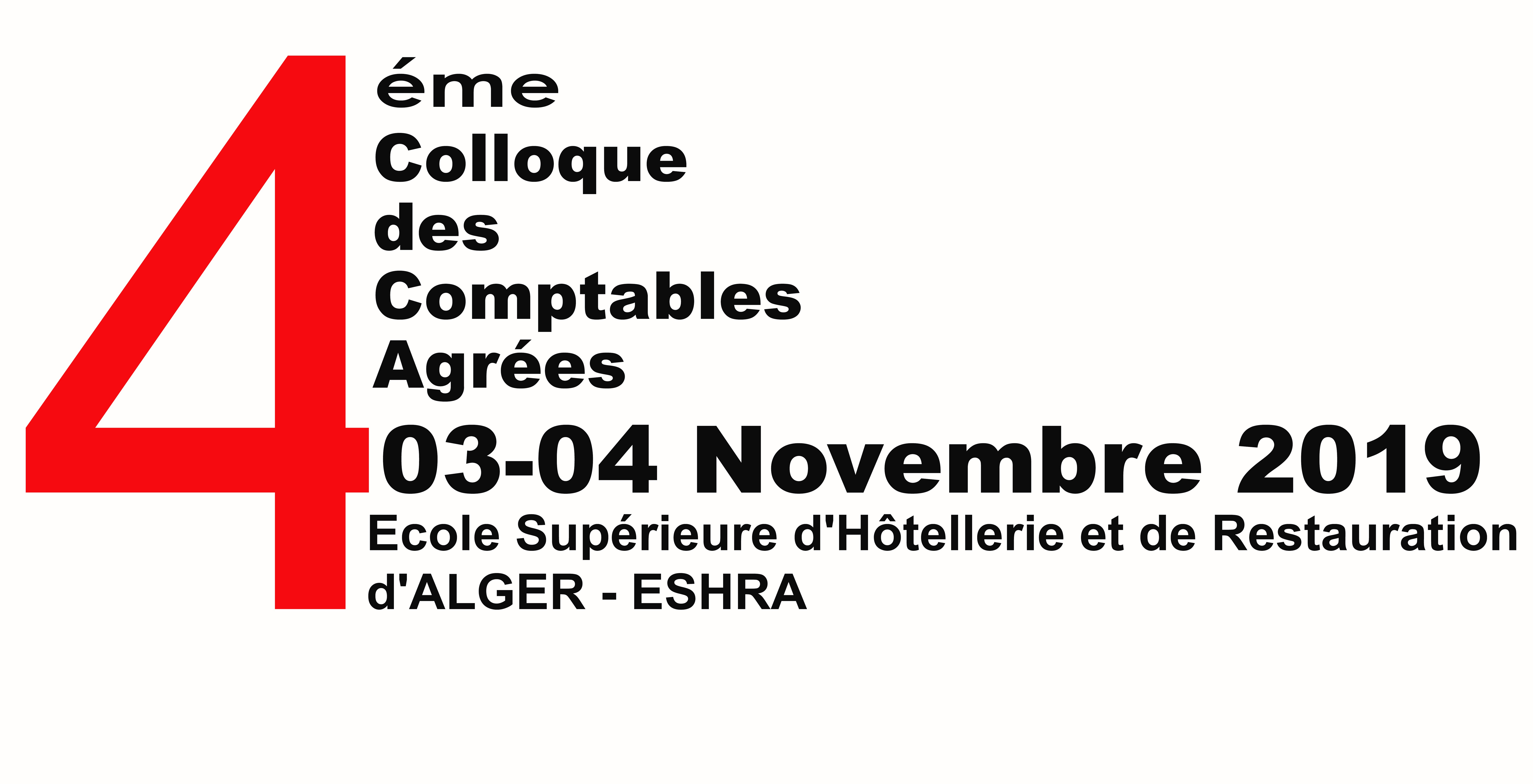  Organisation Nationale des Comptables Agréés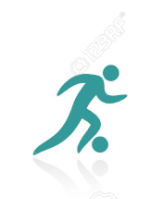 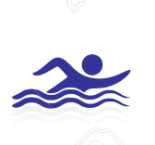 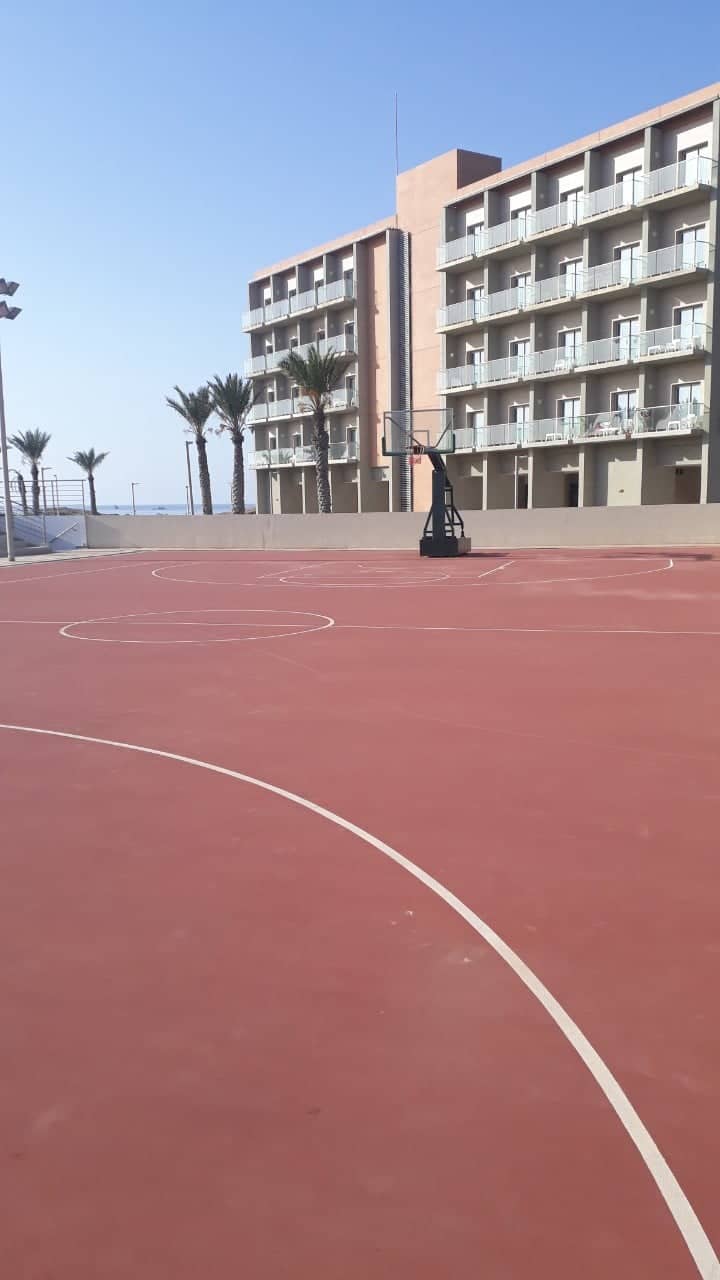 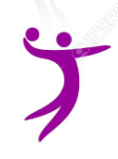 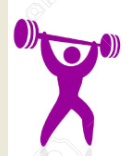 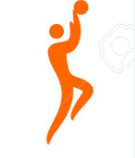 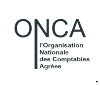 Le bulletin doit être renvoyé à l’adresse électronique de l’organisation:contact@onca.dz  / cnonca@gmail.comou par fax aux numéros : 021 24 14 28 / 021 24 89 99